PENGARUH PERLUASAN NATO KE EROPA TIMUR TERHADAP KONFLIK UKRAINA (ANALISIS KEBIJAKAN PERTAHANAN RUSIA)SKRIPSIDiajukan untuk Memenuhi Salah Satu Syarat Dalam Menempuh Ujian Sarjana Program Strata SatuJurusan Hubungan InternasionalOleh:Rizky Rizaldi SidikiNRP 122030017PROGRAM STUDI ILMU HUBUNGAN INTERNASIONAL FAKULTAS ILMU SOSIAL DAN ILMU POLITIK UNIVERSITAS PASUNDANBANDUNG2016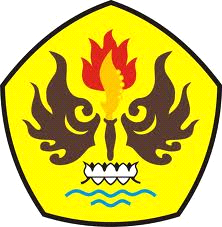 